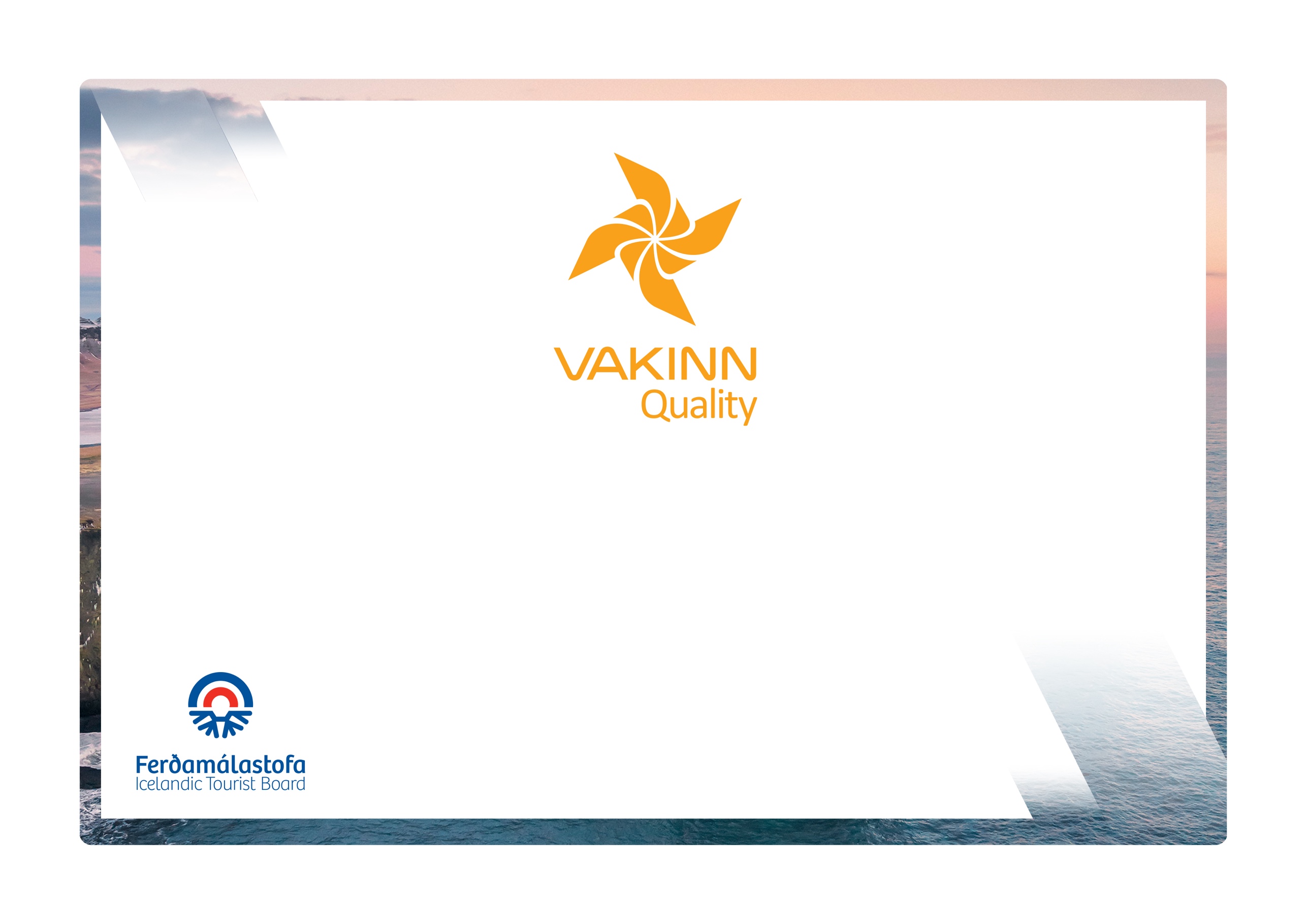  Eftirfarandi gæðaviðmið eru fyllt út af fulltrúa fyrirtækisins. Nauðsynlegt er að gefa greinagóðar upplýsingar um það hvernig hvert og eitt viðmið, sem á við starfsemi fyrirtækisins, er uppfyllt t.d. með tilvísun í gæðahandbók, öryggisáætlanir, myndir eða önnur innsend gögn. Í vettvangsheimsókn sannreynir úttektaraðili upplýsingarnar.*Ef annar rekstraraðili sér um veitingaþjónustu þarf að liggja fyrir staðfesting á eftirfarandi: Að starfsfólk fyrirtækisins hafi fengið viðeigandi kennslu og þjálfun.Að fyrirtækið uppfylli að lágmarki sambærilegar kröfur og umhverfisviðmið Vakans fyrir bronsmerki.230-1230-1Aðkoma og almenn rými    JáÁ ekki viðHvernig uppfyllt/skýringarHvernig uppfyllt/skýringar230-1.1230-1.1Öll skilti, merki og fánar líta vel út og eru í góðu ásigkomulagi.230-1.2230-1.2Skýrar merkingar eru innanhúss sem vísa á hin ýmsu rými hússins.230-1.3230-1.3Hugað er að aðgengi og aðstöðu fyrir alla (t.d. mismunandi aldurshópa, hreyfihamlaða, sjónskerta, heyrnalausa, o.fl.).230-1.4230-1.4Reglulega er farið yfir eftirfarandi:Innkeyrsla, tröppur og gangstéttar eru öruggar.Lýsing innan og utandyra er fullnægjandi og öll ljós í lagi.Aðgengi að neyðarútgöngum er í lagi og merkingar skýrar.Ábyrgðaraðili er skilgreindur.230-1.5230-1.5Móttaka/þjónustuborð er merkt og mannað þegar viðburðir eru í húsinu.230-1.6230-1.6Hjartastuðtæki er til staðar í húsinu. 230-1.7230-1.7Sæti eru fyrir gesti í almennu rými.230-1.8230-1.8Snyrtingar eru merktar og í óaðfinnanlegu ástandi. Í þrifaáætlun, sbr. viðmið nr. 200-3.9, er sérstaklega tilgreint verklag um þrif og sótthreinsun á snyrtingum þegar viðburðir eru í húsinu.230-1.9230-1.9Þráðlaus nettenging er til staðar í almennum rýmum.230-1.10230-1.10Farið hefur verið yfir húsnæði og aðstöðu hjá fyrirtækinu með tilliti til aðgengis fyrir alla t.d. mismunandi aldurshópa, hreyfihamlaða, sjónskerta, heyrnalausa, o.fl.230-2230-2Aðbúnaður og þjónusta í ráðstefnu- og fundaaðstöðu JáÁ ekki viðHvernig uppfyllt/skýringarHvernig uppfyllt/skýringar230-2.1230-2.1Húsvörður/umsjónarmaður er í húsinu á meðan á viðburði stendur sem auðvelt er að ná í.230-2.2230-2.2Boðið er upp á þjónustu tæknimanns á meðan á viðburði stendur.230-2.3230-2.3Myrkvunargluggatjöld eru til staðar þar sem þörf krefur.230-2.4230-2.4Loftræstikerfi er án truflandi hávaða. Til eru skriflegar verklagsreglur um notkun og stýringu kerfisins. Ábyrgðaraðili skilgreindur.230-2.5230-2.5Auðvelt er að stýra hitastigi í hverju rými.230-2.6230-2.6Lýsing er að lágmarki 200 lux. 230-2.7230-2.7Örugg og góð nettenging er til staðar.230-2.8230-2.8Stólar, borð og annar húsbúnaður eru í góðu ásigkomulagi, lítil ummerki um notkun og slit.230-2.9230-2.9Búnaður, m.a. hljóðkerfi, skjávarpi, flettitafla, innstungur og framlengingarsnúrur, eru í fullkomnu lagi og skriflegt verklag varðandi umgengni er til staðar.230-2.10230-2.10Veitingaþjónusta er á staðnum eða hægt að panta veitingar.230-2.11230-2.11Leirtau, glös og annar borðbúnaður er af góðum gæðum og í góðu ásigkomulagi.230-2.12230-2.12Ef notaðar eru einnota umbúðir utan um matvæli eru þær endurvinnanlegar.230-2.13230-2.13Boðið er upp á kranavatn í stað vatns í einnota drykkjarumbúðum.230-2.14230-2.14Fyrirtækið leggur áherslu á að eiga viðskipti við birgja og samstarfsaðila sem eru með gæða- og/eða umhverfisvottun.230-3Menntun og þjálfunMenntun og þjálfunJáÁ ekki við230-3.1        Starfsfólk í veitingaþjónustu fær kennslu og þjálfun í meðhöndlun matvæla í samræmi við námskeiðslýsingar Vakans eða sambærilegt. Til er skrifleg lýsing á því hvernig þetta er framkvæmt og hvaða efnisþætti er farið yfir.*Starfsfólk í veitingaþjónustu fær kennslu og þjálfun í meðhöndlun matvæla í samræmi við námskeiðslýsingar Vakans eða sambærilegt. Til er skrifleg lýsing á því hvernig þetta er framkvæmt og hvaða efnisþætti er farið yfir.*230-3.2        Starfsfólk í veitingaþjónustu fær kennslu um mikilvægi hreinlætis, þrif og frágang í samræmi við námskeiðslýsingar Vakans eða sambærilegt. Til er skrifleg lýsing á því hvernig þetta er framkvæmt og hvaða efnisþætti er farið yfir.*Starfsfólk í veitingaþjónustu fær kennslu um mikilvægi hreinlætis, þrif og frágang í samræmi við námskeiðslýsingar Vakans eða sambærilegt. Til er skrifleg lýsing á því hvernig þetta er framkvæmt og hvaða efnisþætti er farið yfir.*